_____________________________________________________________________________________19.03.2020О мерах по профилактике инфекцийУважаемый арендатор!В связи с распространением коронавирусной инфекции в регионах РФ, в ТЦ «Западный» вводится режим профилактики:1. Запрещено проведение массовых мероприятий в ТЦ.2. Арендаторам следует не реже, чем каждые три часа производить уборку рабочих поверхностей с использованием спиртосодержащим антисептиков. Учитывайте, что мыло, в т.ч. антибактериальное мыло не способно уничтожать вирусные клетки. 3. Для сотрудников ТЦ вводится масочный режим до 31.03.2020г.4. Арендаторы обязаны обеспечить контроль своего персонала. В случае выявления симптомов ОРВИ (или аналогичных) незамедлительно отстранять такого сотрудника от работы.Надеемся на пониманиеАдминистрация ТЦ «Западный»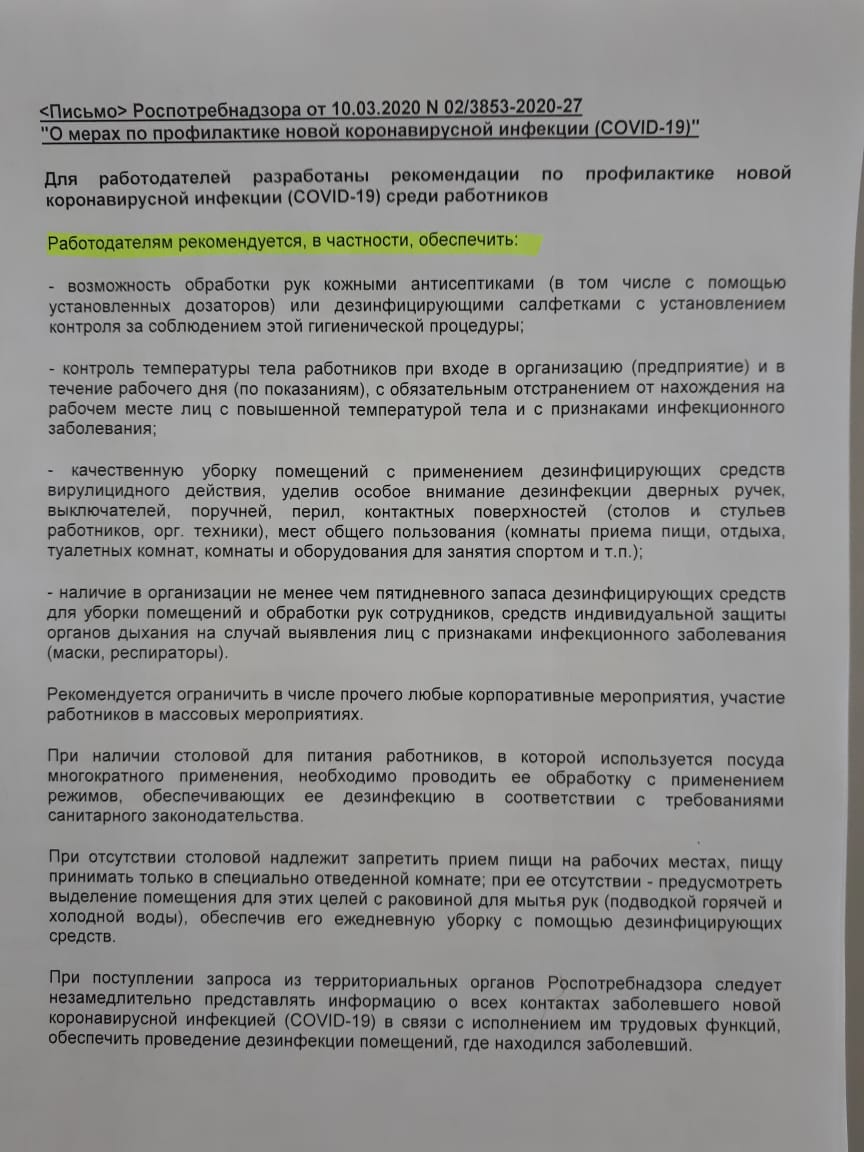 